PAULDING COUNTY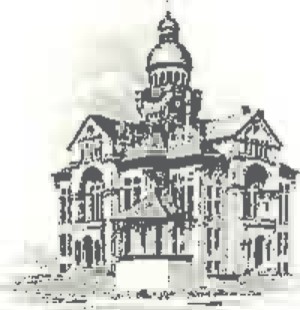 COMMISSIONERS                           451 McDonald Pike- Suite E ∙ Paulding, Ohio 45879MONDAYApril 15, 20248:30 a.m.Tim Yenser9:00 a.m.Ali Redmond & Don Foltz9:30 a.m.Tim Copsey & Kristen Schilt10:30 a.m.BOR Meeting11:00 a.m.OSU Quarterly Meeting